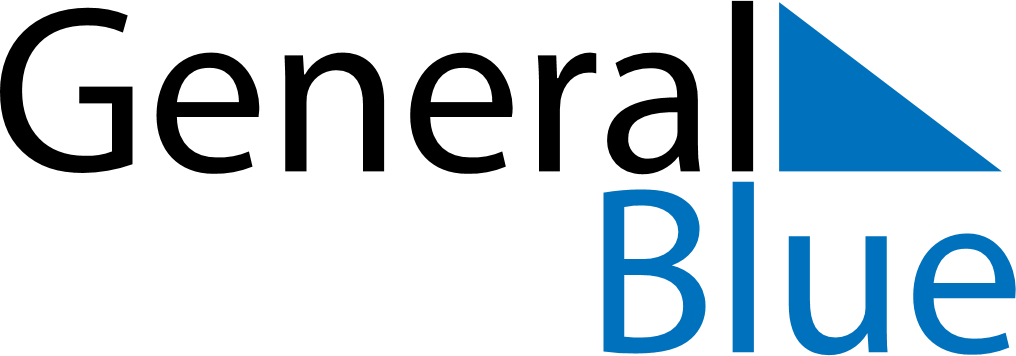 June 2030June 2030June 2030GreenlandGreenlandSundayMondayTuesdayWednesdayThursdayFridaySaturday123456789101112131415PentecostWhit Monday16171819202122National Day2324252627282930